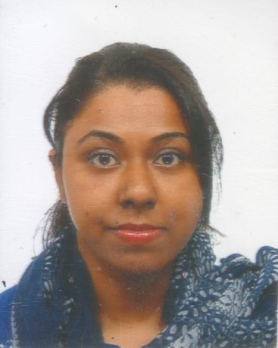 SAMEENAHSAMEENAH.369714@2freemail.com  PERSONAL PARTICULARSSex: FemaleMarital Status: MarriedAge: 38 y/oDate of Birth: Sept 11, 1979Nationality: SingaporeanRace: IndianReligion: IslamHeight: 165Hobbies: Running, GymPROFILEFluent in speaking and writing English and Malay; Speaks basic Tamil and minimal MandarinCapable of organizing and working under pressureService-oriented and people-orientedEffective and efficient in working with other peoplePassionate, resourceful and able to multitaskObtain positive attitude and work ethicsFlexible and open minded in adapting to new environments and tasksEDUCATION	GCE ‘N’ Level    Certificate In Office Skills 	LCCI Diploma Private Secretarial KEY SKILLSGood verbal, interpersonal and business communication skillsProficient in Microsoft Word, Excel, and PowerPointKnowledgeable in Abacus & VRS Reservation SystemGood customer service, analytical and problem solving skillsPlanning and organizational skillsSelf-motivated and team playerWORKING EXPERIENCES	Station Manager of Regent Airways	Singapore	(Current)Handling pax queries and requirements  at AirportAdministering the operation at airport coordination(Check In Counter, Gate, Cargo, Apron, CIP,VIP,AOG)Ensuring all AOG spare parts lifted on time.Utilizing airline computer software and databaseCoordinating with different  airline personnel when requiredParticipating in staff professional development and training programsRendering services that help streamline operationsAssisting Airport Authorities pertaining to airline mattersEnsuring Compliance of APD audit requirements for airlinesTo ensure all areas of operation is not compromise        Secretary	Mayoory Spa, Singapore	 2007 – 2009Public relationsAdministrative duties such as record filing, verification, attend to walk-in and phone enquiries, photocopying and printing various documents and dealing with incoming email and faxes.Managing all company related matters for MDDrafting MinutesHandling all spa operation related matters       Battalion Chief Administrative Supervisor 514 SIR	Singapore Armed Forces, Singapore	 2001 – 2005	Reporting 30SIB CommanderAdministrative duties such as record filing classified matters pertaining to NS Men, Verification SOP, Preparing for Audit, Managing NS Matters(Awards, Salary, In-Camp Training, Promotion, Awol Charges, NS mobilization) Holding Secondary Appointment at Officer Mess as SecretaryPreparing Minutes, Co-coordinating Events at MessHandling Classified MattersCorporate Secretarial Associate Trust Corporate Services 2016 	Preparing AGM documents, Directors’ Resolution, Extracts, MinutesExecuting Acra FilingsLiaise on with Government BodiesHandling Client’s Enquiries, Banking Facilities Documents, Filing, Monitoring, Dealing with EmailsACHIEVEMENTSLetter Of Commendation 2002 Singapore Armed ForceLetter Of Commendation 2003 Singapore Armed ForceCompliment from passenger for finding valuable items at Changi AirportEmcee of MINDEF PRIDE DAY 2004I  hereby declare that the above mentioned information are true and correct to the best of my knowledge and belief.                                                                                               						                                                          